 ZÁKLADNÍ ŠKOLA EMILA ZÁTOPKA ZLÍN, Univerzitní 2701 PŘÍSPĚVKOVÁ ORGANIZACEŠkolní vzdělávací programŠKOLA A SPORT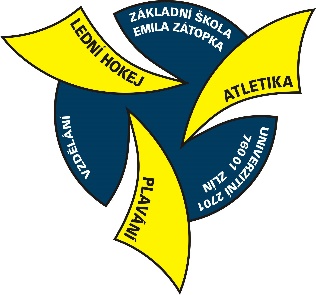 INFORMACE PRO RODIČEŠKOLNÍ ROK2020/2021TELEFONYŘŠ Mgr. Kříčková Jana	577 006 433ZŘ 1. st. PaedDr. Horníková M.  	577 006 434ZŘ 2. st. Mgr. Bublíková Irena  	   577 006 445Výchovný poradce Ing. Ernestová Alice	577 006 447Metodik prevence Mgr. Hradilová Marie	577 006 437Kancelář školy      	  577 006 430, 739 562 391Školní družina     	   577 006 432, 733 467 601Školní jídelna 	577 439 173e-mail	       	            skola@zsezzlin.czkrickova@zsezzlin.czhornikova@zsezzlin.cz bublikova@zsezzlin.czernestova@zsezzlin.cz webové stránky	             www.zsezzlin.cz		 . UPOZORNĚNÍ PRO RODIČEBudova školy je z bezpečnostních důvodů uzavřena. U vstupních dveří do  školy je umístěn el. vrátník a kamera. Do budovy školy se v době vyučování vchází i vychází bočním vchodem, u kterého je paní vrátná. Návštěvy se zapisují do knihy návštěv. Po vyučování návštěvy zvoní na kancelář u hlavního vchodu. Při odchodu z budovy je třeba použít zvonek „návštěvy“.Ve školní družině si rodiče zvoní na jednotlivá oddělení a žáci jsou předáni rodičům.  ŠKOLNÍ DRUŽINA – telefon 577 006 432DOCHÁZKA DO ŠKOLY	Nemůže-li se žák ze závažných rodinných nebo zdravotních důvodů dostavit do školy, je zákonný zástupce povinen oznámit důvody jeho nepřítomnosti ve vyučování nejpozději do 10:00 hodin dopoledne daného dne do kanceláře školy – písemně do elektronické žákovské knížky (DM software), telefonicky, emailem, nelze posílat omluvenky formou sms. Při absenci předem známé (např. plánovaná návštěva lékaře) je zákonný zástupce povinen omluvit žáka dopředu do omluvného listu.     Absence, které nejsou dopředu známé, omlouvají zákonní zástupci do omluvného listu, a to vždy do 3 kalendářních dnů od počátku nepřítomnosti žáka. V případě pochybností je možné vyžadovat lékařské potvrzení nepřítomnosti žáka.	V případě prokázaných neomluvených absencí bude škola postupovat podle ustanovení školského zákona, popř. využije dalších možností platné legislativy.	Žák, který musí opustit školu v průběhu vyučování, žádá o souhlas třídního učitele. Ten ho uvolňuje pouze na základě písemné žádosti zákonného zástupce v omluvném listu. V případě nepřítomnosti TU uvolňuje žáka zástupce ředitele.    Na 1 den může uvolnit žáka TU. Žádá-li zákonný zástupce o uvolnění na 2 a více dnů, vyžádá si souhlas ředitelky školy (v její nepřítomnosti ZŘ). Žádost o uvolnění předloží zákonný zástupce osobně prostřednictvím TU, který se k žádosti písemně vyjádří (u žáků sportovců je nutno vyjádření trenéra). Tiskopis žádosti obdrží zákonný zástupce u třídního učitele, v kanceláři školy, případně na   www.zsezzlin.cz/dokumenty.	V případě zranění či nevolnosti žáka odvede pedagogický pracovník žáka do kanceláře. Členové vedení (popř. pracovnice kanceláře) zajistí předání žáka zákonnému zástupci, nebo poskytnou základní ošetření. Vyučující (popř. pracovnice kanceláře) zajistí informování zákonných zástupců.Před ukončením vyučování bez souhlasu pedagogického pracovníka neopouští žák školu. Svévolné opuštění školy je posuzováno jako závažné porušení školního řádu.Žák se v době po vyučování nezdržuje v prostorách školy a v přilehlých částech areálu školy.ČIPYČipy si noví žáci vyzvednou u pí.Fuglíkové v kanceláři – žluté patro – dveře č. 206.Vratná záloha na čip je 200,- Kč.KONZULTAČNÍ HODINY PRO RODIČEVýchovná poradkyně  /Ing. Alice Ernestová/Po předchozí telefonické nebo emailové domluvě. Metodik prevence  /Mgr. Marie Hradilová/Po předchozí telefonické nebo emailové domluvě.Speciální pedagog /Mgr. Petra Bradáčová/Po předchozí telefonické nebo emailové domluvě ve dnech úterý,čtvrtek, pátek.Vyučující a třídní učitel Po předchozí telefonické nebo emailové domluvě. Chování a prospěch žáků lze konzultovat po telefonické nebo emailové domluvě s příslušným vyučujícím, výchovnou poradkyní, speciálním pedagogem, případně metodikem prevence. PLÁN TŘÍDNÍCH SCHŮZEKTřídní schůzky a konzultace probíhají v pondělí v době od 16:00 do 18:00 hod. Termíny: 21. 9. 2020, 30. 11. 2020, 19. 4. 2021POJIŠTĚNÍ ŽÁKŮVšichni žáci školy jsou pojištěni proti škodě, ke které dojde v době od příchodu do odchodu žáka ze školy. Pojištění se vztahuje na veškeré úrazy, krádeže a poškození osobních věcí. Pojištění osobních věcí se vztahuje pouze na osobní věci /obuv, oděv apod./, které byly odcizeny z uzamčených prostor určených k jejich ukládání. Nevztahuje se na cenné věci – např. mobilní telefony, peníze a pod. Při posuzování je důležité, aby ke škodě nedošlo v důsledku porušení školního řádu. Po zjištění ztráty je nezbytně nutné ji okamžitě  nahlásit třídnímu učiteli nebo vedení školy. ŠKOLNÍ ÚRAZYŠkolním úrazem je úraz, který se stal žákům při vyučování nebo v přímé souvislosti s ním (např. o přestávkách, při akcích organizovaných školou apod.) či při výchově ve školní družině. Každý úraz oznámí žák okamžitě vyučujícímu, případně jinému pedagogickému pracovníkovi, který zajistí zapsání do knihy úrazů. Úraz ošetřený lékařem nahlásí žák PaedDr. Petru Tomášovi, odevzdá mu rovněž posudek o bolestném vyplněný lékařem po ukončení léčby úrazu.ŠKOLNÍ POTŘEBYPodle školského zákona č. 561/2004  Sb. jsou bezplatně poskytovány základní školní potřeby žákům 1. ročníku. Ostatní žáci si musí školní potřeby zakoupit sami. Při šetrném zacházení lze potřeby používat i více let. Učebnice jsou žákům zapůjčeny bezplatně. Školní sešity jsou žákům zakoupeny školou a zákonný zástupce je poté zaplatí.   KLUB RODIČŮPříspěvek na školní rok činí 400,- Kč na první dítě, další platí 200,- Kč.PŘÍSPĚVEK NA XEROPAPÍR Příspěvek činí 100,- Kč/rok na žáka.LYŽAŘSKÝ KURZ – v závislosti na aktuální epidemiologické situaciProběhne v termínu leden 2021Účastní se žáci 7. ročníku. 
  PLES ŠKOLY - v závislosti na aktuální epidemiologické situaciSobota        20.  3.  2021             IH Moskva, Kongresový sál.  SBĚR PAPÍRUDo odvolání se sběr papíru nekoná. Termín prvního sběru bude včas oznámen na webových stránkách školy, vstupních dveřích a prostřednictvím DM softwaru.	ORGANIZACE ŠKOLNÍHO ROKU 2020/2021Školní rok		od 01. 09. 2020	do 30. 06. 2021Podzimní prázdniny	od 29. 10. 2020	do 30. 10. 2020Vánoční prázdniny	od 23. 12. 2020	do 03. 01. 2021Pololetní prázdniny			     29. 01. 2021Jarní prázdniny		od 08. 03. 2021	do 12. 03. 2021Velikonoční prázdniny			     01. 04. 2021Hlavní prázdniny		od 01. 07. 2021	do 31. 08. 2021ŠKOLNÍ JÍDELNATermíny vkládání peněz na účty:pondělí 	 od 7:00 hod. 	do 14:00 hod. středa		 od 6:30 hod.  	do   8:30 hod.    Peníze lze vkládat i přímo na účet 35-1422776399/0800Cena za stravování je určena vyhláškou č. 107/2005 Sb., strávníci jsou zařazování dle věku /ne dle tříd/ do skupin finančního normativu na nákup potravin    7 – 10 let		26,- Kč11 – 14 let		28,- Kč15 a více let		31,- Kč    Další informace získáte na www.sjhradska.cz       Provoz  - ranní		od   6:00 hod     do     7:40 hod.	  - odpolední 	od 11:40 hod    do   17:00 hod.